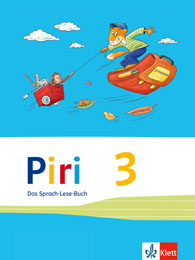 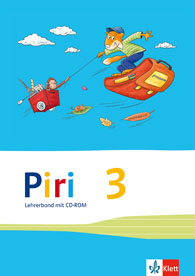 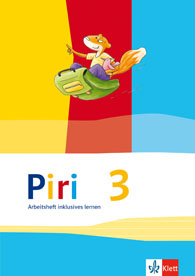 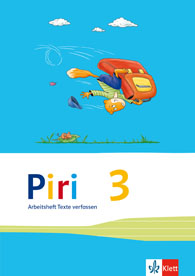 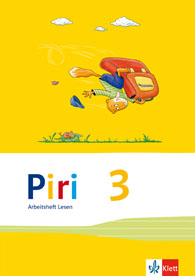 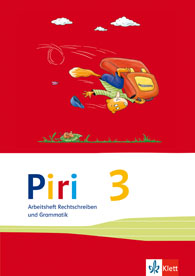 Piri - Das Sprach-Lese-BuchPiri - Das Sprach-Lese-BuchNiedersachsenNiedersachsenStoffverteilungsplan mit KompetenzenStoffverteilungsplan mit KompetenzenKlasse 3Schule:	fakultativLehrer: 	obligatorischWochePiri 3Piri 3Piri 3Piri 3WocheSchülerbuch - SprachteilSchülerbuch - LeseteilSchülerbuch – Texte schreibenArbeitsheftKapitel 1: Du und ich – ich und duLesetraining – S. 20/21; Wörtertraining – S. 34/35 (An ausgewiesenen Stellen oder am Ende der Einheit als Kontrollmöglichkeit einsetzbar.) Kapitel 1: Du und ich – ich und duLesetraining – S. 20/21; Wörtertraining – S. 34/35 (An ausgewiesenen Stellen oder am Ende der Einheit als Kontrollmöglichkeit einsetzbar.) Kapitel 1: Du und ich – ich und duLesetraining – S. 20/21; Wörtertraining – S. 34/35 (An ausgewiesenen Stellen oder am Ende der Einheit als Kontrollmöglichkeit einsetzbar.) Kapitel 1: Du und ich – ich und duLesetraining – S. 20/21; Wörtertraining – S. 34/35 (An ausgewiesenen Stellen oder am Ende der Einheit als Kontrollmöglichkeit einsetzbar.) 1S. 23Rechtschreibstrategie: Silben schwingenKompetenz: SuS verfügen über weiterführende Einsichten in Wort- und SatzstrukturenS. 8/9Kapiteleinstieg: Freunde; Piri StundenplanKompetenz: SuS sprechen miteinander und beachten Gesprächsregeln; orientieren sich beim Sprechen an der Standardsprache; hören verstehend zu und diskutieren und klären Anliegen und Konflikte; verfügen über LeseerfahrungenS. 10/11Die Schule fängt wieder anKompetenz: SuS sprechen miteinander und halten Gesprächsregeln ein; verfügen über grundlegende Lesefähigkeiten und LeseerfahrungenS. 192/193Der Streit der JahreszeitenKompetenz: SuS kennen und  versehen kontinuierliche und nicht-kontinuierliche Texte; sprechen mit und vor anderen und halten Gesprächsregeln ein; orientieren sich beim Sprechen an der StandardspracheRS/SprU S. 3Nomen ordnen und schwingenL S. 3, 4 Aufgaben lesen,Genaues LesenL S. 40Richtig oder falsch?TS S. 2Gedanken sammelnFördern inklusiv – S. 6, 722S. 24NomenKompetenz: SuS verfügen über weiterführende Einsichten in Wort-, Satz- und Textstrukturen; kennen grundlegende orthografische Regeln und wenden Rechtschreibstrategien anS. 25Nomen mit der Endung -inKompetenz: SuS verfügen über weiterführende Einsichten in Wort-, Satz- und Textstrukturen; kennen grundlegende orthografische Regeln und wenden Rechtschreibstrategien anWörtertraining – S. 34Kompetenz: SuS verfügen über weiterführende Einsichten in Wort-, Satz- und Textstrukturen; verfügen über erste Lesefertigkeiten und lesen altersgemäße Texte sinnverstehendS. 12Die NeueKompetenz: SuS sprechen mit anderen und halten Gesprächsegeln ein; hören verstehend zu und diskutieren Anliegen und Konflikte; stellen eigene Erlebnisse szenisch darS. 13Nina traut sichKompetenz: SuS verfügen zunehmend über grundlegende Lesefähigkeiten und LeseerfahrungenS. 194-196FrederickKompetenz: SuS verfügen über TexterschließungsverfahrenRS/SprU S. 4Nomen in der MehrzahlFördern inklusiv – S. 7, 83S.26/27Fragen stellenKompetenz: SuS sprechen miteinander und beachten Gesprächsregeln; hören verstehend zu und diskutieren und klären Anliegen und Konflikte; verfügen über weiterführende Einsichten in Wort-, Satz- und Textstrukturen; kennen grundlegende orthografische Regeln und wenden Rechtschreibstrategien anS. 28/29PronomenKompetenz: SuS verfügen über weiterführende Lesefähigkeiten und lesen altersgemäße Texte sinnverstehend; kennen grundlegende orthografische Regeln und wenden Rechtschreibstrategien anWörtertraining – S. 34/35Kompetenz: SuS verfügen über weiterführende Einsichten in Wort-, Satz- und Textstrukturen; verfügen über erste Lesefertigkeiten und lesen altersgemäße Texte sinnverstehendS. 14/15Nur für einen TagKompetenz: SuS verfügen über grundlegende Lesefähigkeiten und Leseerfahrungen; hören verstehend zu und diskutieren Anliegen und Konflikte (Meinung äußern)S. 16Ich will dich heut nicht sehenKompetenz: SuS hören verstehend zu und diskutieren Anliegen und Konflikte; verstehen und kennen literarische Texte (Gedicht) S. 20/21LesetrainingKompetenz: SuS verfügen zunehmend über weiterführende Lesefertigkeiten und lesen altersgemäße Texte sinnverstehendRS/SprU S. 5-7Fragen stellen mit Fragewörtern,Fragen stellen ohne Fragewörter,PronomenL S. 5/6Schrift entschlüsseln,Fragen zu einem Text beantwortenFördern inklusiv – S. 9-114S. 30Wörter mit DoppelkonsonantenKompetenz: SuS verfügen zunehmend über grundlegende Lesefähigkeiten und Leseerfahrungen; kennen grundlegende orthografische Regeln und wenden Rechtschreibstrategien anS. 31Mit Adjektiven beschreibenKompetenz: SuS verfügen zunehmend über grundlegende Lesefähigkeiten und Leseerfahrungen; kennen grundlegende orthografische Regeln und wenden Rechtschreibstrategien an; sprechen mit und vor anderen und halten Gesprächsregeln einWörtertraining – S. 34/35Kompetenz: SuS verfügen über weiterführende Einsichten in Wort-, Satz- und Textstrukturen; verfügen über erste Lesefertigkeiten und lesen altersgemäße Texte sinnverstehendS. 17Warum sich Raben streitenKompetenz: SuS verstehen und kennen literarische Texte (Gedicht); planen eigene Texte und entscheiden sich für eine SchreibideeS. 197FeldmäuseKompetenz: SuS verfügen über Texterschließungsverfahren; sprechen mit und vor anderen und halten Gesprächsregeln einRS/SprU S. 8/9Doppelkonsonanten erkennen;RS/SprU S. 10AdjektiveL S. 7Ein Gedicht erzählenFördern inklusiv – S. 125S. 32Wörter mit -ieKompetenz: SuS verfügen über weiterführende Lesefähigkeiten und lesen altersgemäße Texte sinnverstehend; verfügen über weiterführende Einsichten in Wort-, Satz- und Textstrukturen; kennen grundlegende orthografische Regeln und wenden Rechtschreibstrategien anS. 33Wörter mit silbentrennendem hKompetenz: SuS verfügen über weiterführende Lesefähigkeiten und lesen altersgemäße Texte sinnverstehend; verfügen über weiterführende Einsichten in Wort-, Satz- und Textstrukturen; kennen grundlegende orthografische Regeln und wenden Rechtschreibstrategien anWörtertraining – S. 34/35Kompetenz: SuS verfügen über weiterführende Einsichten in Wort-, Satz- und Textstrukturen; verfügen über erste Lesefertigkeiten und lesen altersgemäße Texte sinnverstehendS. 18/19
Irgendwie AndersKompetenz: SuS sprechen mit anderen und halten Gesprächsregeln ein; verfügen über grundlegende Lesefähigkeiten und LeseerfahrungenS. 22Lesestrategie: Einen Lesetext auswählenKompetenz: SuS orientieren sich beim Sprechen an der Standardsprache; hören verstehend zu und diskutieren und klären Anliegen und Konflikte; verfügen über LeseerfahrungenRS/SprU S. 11DoppelkonsonantenFördern inklusiv – S. 13/146S. 198/199Was die Wolke mit dem alten Haus machteKompetenz: SuS verfügen über TexterschließungsverfahrenS. 38Eine Spielanleitung schreibenKompetenz: SuS versehen und kennen kontinuierliche und  nicht-kontinuierliche Texte; sprechen mit und vor anderen und halten Gesprächsregeln einRS/SprU S. 12WieselseiteTS S. 3-6Anleitung: Sachlich und genau schreiben;Anleitung: Die Reihenfolge einhalten;Eine Anleitung schreiben;Eine Anleitung überarbeitenKapitel 2: Wo du hinschaust – überall MedienLesetraining – S. 52/53; Wörtertraining – S. 66/67 (An ausgewiesenen Stellen oder am Ende der Einheit als Kontrollmöglichkeit einsetzbar.)Kapitel 2: Wo du hinschaust – überall MedienLesetraining – S. 52/53; Wörtertraining – S. 66/67 (An ausgewiesenen Stellen oder am Ende der Einheit als Kontrollmöglichkeit einsetzbar.)Kapitel 2: Wo du hinschaust – überall MedienLesetraining – S. 52/53; Wörtertraining – S. 66/67 (An ausgewiesenen Stellen oder am Ende der Einheit als Kontrollmöglichkeit einsetzbar.)Kapitel 2: Wo du hinschaust – überall MedienLesetraining – S. 52/53; Wörtertraining – S. 66/67 (An ausgewiesenen Stellen oder am Ende der Einheit als Kontrollmöglichkeit einsetzbar.)7S. 55Rechtschreibstrategie Großschreibung: Nomen (Substantive)Kompetenz: SuS verfügen über weiterführende Einsichten in Wort-, Satz- und Textstrukturen; kennen grundlegende orthografische Regeln und wenden Rechtschreibstrategien anS. 40/41KapiteleinstiegKompetenz: SuS sprechen mit und vor anderen und halten Gesprächsregeln ein S. 42/43MedienKompetenz: SuS verfügen über vielfältige Leseerfahrungen; hören verstehend zu und diskutieren und klären Anliegen und KonflikteS. 50/51Methode: Ein Lesetagebuch führenKompetenz: SuS verfügen über grundlegende Lesefähigkeiten und Leseerfahrungen; hören verstehend zu und diskutieren und klären Anliegen und Konflikte; verfügen über weiterführende PräsentationsformenRS/SprU S. 14NomenprobeL S. 9Medien früher und heute
TS S. 7Verschiedene Medien für Nachrichten nutzenFördern inklusiv – S. 168S. 56Nomen für Gefühle, Gedanken und ZuständeKompetenz: SuS verfügen über Lesefertigkeiten; verfügen über weiterführende Einsichten in Wort-, Satz- und Textstrukturen; kennen grundlegende orthografische Regeln und wenden Rechtschreibstrategien anS. 57Zusammengesetzte NomenKompetenz: SuS verfügen über Lesefertigkeiten; verfügen über weiterführende Einsichten in Wort-, Satz- und Textstrukturen; kennen grundlegende orthografische Regeln und wenden Rechtschreibstrategien anWörtertraining – S. 66/67Kompetenz: SuS verfügen über weiterführende Einsichten in Wort-, Satz- und Textstrukturen; kennen grundlegende orthografische Regeln und wenden Rechtschreibstrategien an S. 44/45Hendrik und der blaue FuchsKompetenz: SuS verfügen über weiterführende Lesefähigkeiten und LeseerfahrungenS. 46Computerklaus;Monster und RiesenKompetenz: SuS hören verstehend zu und diskutieren und klären Anliegen und Konflikte; orientieren sich an der StandardspracheRS/SprU S. 13Nomen für Gefühle und GedankenRS/SprU S. 15Zusammengesetzte NomenL S. 10Genaues LesenFördern inklusiv – S. 17, 19/20, 21/22
9S. 58/59Die wörtliche RedeKompetenz: SuS verfügen über weiterführende Einsichten in Wort-, Satz- und Textstrukturen; kennen grundlegende orthografische Regeln und wenden Rechtschreibstrategien anS. 60Das Wortfeld sagenKompetenz: SuS verfügen über weiterführende Lesefähigkeiten und Leseerfahrungen; kennen grundlegende orthografische Regeln und wenden Rechtschreibstrategien anS.47Zwei Bücher,Ach so!Kompetenz: SuS verstehen und kennen literarische Texte (Gedicht); sprechen miteinander und halten Gesprächsregeln ein; hören verstehend zu und diskutieren und klären Anliegen und KonflikteS. 52/53LesetrainingKompetenz: SuS verfügen über erste Lesefertigkeiten und lesen altersgemäße Texte sinnverstehendRS/SprU S. 16/17Die wörtliche RedeFördern inklusiv – S. 18, 23/24, 2510S.61Wörter mit chsKompetenz: SuS orientieren sich beim Sprechen an der Standardsprache; kennen grundlegende orthografische Regeln und wenden Rechtschreibstrategien anS. 62/63SatzgliederKompetenz: SuS verfügen über weiterführende Einsichten in Wort-, Satz- und Textstrukturen; kennen grundlegende orthografische Regeln und wenden Rechtschreibstrategien anWörtertraining – S. 66/67Kompetenz: SuS verfügen über weiterführende Einsichten in Wort-, Satz- und Textstrukturen; verfügen über erste Lesefertigkeiten und lesen altersgemäße Texte sinnverstehend; schreiben zunehmend in einer formklaren, gut lesbaren SchriftS. 48/49 Die fliegenden Bücher des Mister Morris LessmoreKompetenz: SuS verfügen über weiterführende Lesefähigkeiten und Leseerfahrungen; hören verstehend zu und diskutieren und klären Anliegen und KonflikteS. 54Lesestrategie: Unbekannte Wörter klärenKompetenz: SuS verfügen über weiterführende Lesefähigkeiten und Leseerfahrungen; schreiben zunehmend flüssig eine gut lesbare HandschriftRS/SprU S. 18Wörter mit chsRS/SprU S. 19SatzgliederL S. 14Unbekannte Wörter klären11S. 64/65Verben in der Grund- und PersonalformKompetenz: SuS verfügen über weiterführende Lesefähigkeiten und lesen altersgemäße Texte sinnverstehend; verfügen über Einsichten in Wort-, Satz- und Textstrukturen; kennen grundlegende orthografische Regeln und wenden Rechtschreibstrategien anWörtertraining – S. 66/67Kompetenz: SuS verfügen über weiterführende Einsichten in Wort-, Satz- und Textstrukturen; verfügen über erste Lesefertigkeiten und lesen altersgemäße Texte sinnverstehend; schreiben zunehmend in einer formklaren, gut lesbaren SchriftS. 68/69Eine Geschichte schreibenKompetenz: SuS kennen und  versehen kontinuierliche und nicht-kontinuierliche Texte; schreiben kurze Texte, in denen die Sätze inhaltlich plausibel und aufeinander bezogen sind; stellen ihre Schreibprodukte vor und prüfen die Wirkung auf die Zuhörerinnen und ZuhörerRS/SprU S. 20/21Verben in der Grund- und Personalform;Verben weiterschwingenRS/SprU S. 22WieselseiteTS S. 8-12Eine Geschichte weiterschreiben,Eine Geschichte planen und schreiben,Eine Geschichte überarbeiten,Eine Überschrift findenFördern inklusiv – S. 26-29, 30Kapitel 3: Voller FantasieLesetraining – S. 84/85; Wörtertraining – S. 98/99 (An ausgewiesenen Stellen oder am Ende der Einheit als Kontrollmöglichkeit einsetzbar.)Kapitel 3: Voller FantasieLesetraining – S. 84/85; Wörtertraining – S. 98/99 (An ausgewiesenen Stellen oder am Ende der Einheit als Kontrollmöglichkeit einsetzbar.)Kapitel 3: Voller FantasieLesetraining – S. 84/85; Wörtertraining – S. 98/99 (An ausgewiesenen Stellen oder am Ende der Einheit als Kontrollmöglichkeit einsetzbar.)Kapitel 3: Voller FantasieLesetraining – S. 84/85; Wörtertraining – S. 98/99 (An ausgewiesenen Stellen oder am Ende der Einheit als Kontrollmöglichkeit einsetzbar.)12S. 87Rechtschreibstrategie weiterschwingen: Adjektive weiterschwingenKompetenz: SuS verfügen über weiterführende Einsichten in Wort-, Satz- und Textstrukturen; kennen grundlegende orthografische Regeln und wenden Rechtschreibstrategien anS. 88Gegenteilige AdjektiveKompetenz: SuS verfügen über Lesefertigkeiten und lesen altersgemäße Texte sinnverstehend; verfügen über weiterführende Einsichten in Wort-, Satz- und Textstrukturen; kennen grundlegende orthografische Regeln und wenden Rechtschreibstrategien anS. 70/71Kapiteleinstieg: WolkenKompetenz: SuS kennen und  versehen kontinuierliche und nicht-kontinuierliche Texte; sprechen miteinander und halten Gesprächsregeln einS. 72Achtung! Spukzeit!Kompetenz: SuS kennen und  versehen kontinuierliche und nicht-kontinuierliche Texte; verfügen über weiterführende Lesefähigkeiten und lesen altersgemäße Texte sinnverstehendS. 82/83Methode: Ein Rollenspiel durchführenKompetenz: SuS verfügen über vielfältige Leseerfahrungen; stellen eigene und fremde Erlebnisse szenisch darRS/SprU S. 23Adjektive weiterschwingenRS/SprU S. 24Gegenteilige AdjektiveL S. 15Lese-LogicalL S. 16Rätsel zum GedichtFördern inklusiv – S. 31, 3613S. 89Adjektive steigernKompetenz: SuS schreiben in einer formklaren, gut lesbaren Schrift; verfügen über Lesefertigkeiten und lesen altersgemäße Texte sinnverstehend; verfügen über weiterführende Einsichten in Wort-, Satz- und Textstrukturen; kennen grundlegende orthografische Regeln und wenden Rechtschreibstrategien anS. 90Zusammengesetzte AdjektiveKompetenz: SuS schreiben in einer formklaren, gut lesbaren Schrift; kennen grundlegende orthografische Regeln und wenden Rechtschreibstrategien an; orientieren sich beim Sprechen an der StandardspracheS. 73Auf dem DachbodenKompetenz: SuS verfügen über weiterführende Lesefähigkeiten und Leseerfahrungen; schreiben kurze Texte, in denen die Sätze inhaltlich plausibel und aufeinander bezogen sindS. 74/75Emma und der BLAUE DSCHINNKompetenz: SuS verfügen über weiterführende Lesefähigkeiten und Leseerfahrungen; schreiben kurze Texte, in denen die Sätze inhaltlich plausibel und aufeinander bezogen sindS. 202Am NikolausabendKompetenz: SuS verstehen, kennen und unterscheiden kontinuierliche und nicht-kontinuierliche TexteRS/SprU S. 25/26Adjektive steigernRS/SprU S. 27Zusammengesetzte AdjektiveL S. 18Genaues LesenTS S. 13Eine Fantasiefigur beschreibenFördern inklusiv – S. 32, 37/3814S. 91Adjektive mit -ig und -lichKompetenz: SuS schreiben in einer formklaren, gut lesbaren Schrift; verfügen über Lesefertigkeiten und lesen altersgemäße Texte sinnverstehend; verfügen über weiterführende Einsichten in Wort-, Satz- und Textstrukturen; kennen grundlegende orthografische Regeln und wenden Rechtschreibstrategien anS. 92Satzanfänge verbessernKompetenz: SuS verfügen über weiterführende Lesefähigkeiten und Leseerfahrungen; schreiben in einer formklaren, gut lesbaren Schrift; verfügen über grundlegende Texterschließungsverfahren Wörtertraining – S. 98Kompetenz: SuS verfügen über weiterführende Einsichten in Wort-, Satz- und Textstrukturen; schreiben in einer formklaren, gut lesbaren SchriftS. 76/77Drachen haut ab!Kompetenz: SuS verfügen über weiterführende Lesefähigkeiten und Leseerfahrungen; kennen  und verstehen kontinuierliche und nicht-kontinuierliche TexteRS/SprU S. 28/29Adjektive mit -ig und -lichTS S. 14Satzanfänge verbessern15S. 93Sätze umstellen und erweiternKompetenz: SuS schreiben in einer formklaren, gut lesbaren Schrift; verfügen über weiterführende Einsichten in Wort-, Satz- und TextstrukturenS. 94Das Wortfeld gehenKompetenz: SuS verfügen über weiterführende Lesefähigkeiten und Leseerfahrungen (Bild-Textzuordnung); stellen eigene oder fremde Erlebnisse szenisch darWörtertraining – S. 99Kompetenz: SuS verfügen über weiterführende Einsichten in Wort-, Satz- und Textstrukturen; schreiben in einer formklaren, gut lesbaren SchriftS. 78-80Robert und TreborKompetenz: SuS verfügen über Texterschließungsverfahren; hören verstehend zu und diskutieren und klären Anliegen und Konflikte S. 200Schneeflocken,EisblumenKompetenz: SuS verstehen, kennen und unterscheiden kontinuierliche und nicht-kontinuierliche Texte; verfügen über TexterschließungsverfahrenTS S. 15Wortfelder nutzen16S. 95Das Wortfeld sehenKompetenz: SuS schreiben in einer formklaren, gut lesbaren Schrift; verfügen über verschiedene Präsentationsformen (Bsp.: Plakat)S. 96Merkwörter mit äKompetenz: SuS kennen grundlegende orthografische Regeln und wenden Rechtschreibstrategien an; schreiben in einer formklaren, gut lesbaren SchriftWörtertraining – S. 98/99Kompetenz: SuS verfügen über weiterführende Einsichten in Wort-, Satz- und Textstrukturen; schreiben in einer formklaren, gut lesbaren SchriftS. 81Unwirklich?Kompetenz: SuS kennen und  versehen literarische Texte; hören verstehend zu und diskutieren und klären Anliegen und KonflikteS. 86Lesestrategie: Zwischenüberschriften finden Kompetenz: SuS verfügen über vielfältige Leseerfahrungen; verfügen über erste Texterschließungsverfahren S. 201Das Gewicht einer SchneeflockeRS/SprU S. 30Merkwörter mit äL S. 19/20Zwischenüberschriften finden,Vermutungen anstellenTS S. 15Wortfelder nutzenFördern inklusiv – S. 3317S. 97Wörter mit DoppelvokalKompetenz: SuS verfügen über weiterführende Einsichten in Wort-, Satz- und Textstrukturen; schreiben in einer formklaren, gut lesbaren SchriftWörtertraining – S. 99Kompetenz: SuS verfügen über grundlegende Lesefertigkeiten und lesen altersgemäße Texte sinnverstehend; wenden grundlegende orthografische Regeln und einfache Rechtschreibstrategien anS. 84LesetrainingKompetenz: SuS  verfügen über grundlegende Lesefertigkeiten und lesen altersgemäße Texte sinnverstehendS. 203Weihnachten in anderen LändernKompetenz: SuS verstehen, kennen und unterscheiden kontinuierliche und nicht-kontinuierliche Texte; verfügen über grundlegende TexterschließungsverfahrenS. 100/101Eine Geschichte überarbeitenKompetenz: SuS  kennen  und verstehen kontinuierliche und nicht-kontinuierliche Texte; verfügen über erste Texterschließungsverfahren;   verfügen über grundlegende Lesefertigkeiten und lesen altersgemäße Texte sinnverstehendRS/SprU S. 31Wörter mit DoppelvokalRS/SprU S. 32WieselseiteTS S. 16/17Eine Geschichte weiterschreiben,Eine Geschichte überarbeitenFördern inklusiv – S. 39/40, 76Kapitel 4: TierfreundeLesetraining – S. 114/115; Wörtertraining – S. 128/129 (An ausgewiesenen Stellen oder am Ende der Einheit als Kontrollmöglichkeit einsetzbar.)Kapitel 4: TierfreundeLesetraining – S. 114/115; Wörtertraining – S. 128/129 (An ausgewiesenen Stellen oder am Ende der Einheit als Kontrollmöglichkeit einsetzbar.)Kapitel 4: TierfreundeLesetraining – S. 114/115; Wörtertraining – S. 128/129 (An ausgewiesenen Stellen oder am Ende der Einheit als Kontrollmöglichkeit einsetzbar.)Kapitel 4: TierfreundeLesetraining – S. 114/115; Wörtertraining – S. 128/129 (An ausgewiesenen Stellen oder am Ende der Einheit als Kontrollmöglichkeit einsetzbar.)18S. 117Rechtschreibstrategie: NachschlagenKompetenz: SuS verstehen, kennen und unterscheiden kontinuierliche und nicht-kontinuierliche Texte (Handlungsanweisungen); verfügen über weiterführende Einsichten in Wort-, Satz- und TextstrukturenS.102/103Kapiteleinstieg: LebewesenKompetenz: SuS verstehen, kennen und unterscheiden kontinuierliche und nicht-kontinuierliche Texte; sprechen miteinander und halten Gesprächsregeln einS. 104/105HotteKompetenz: SuS verfügen über vielfältige Leseerfahrungen; verfügen über erste TexterschließungsverfahrenS. 204/205Die Erfindung des neuen JahresKompetenz: SuS verfügen über grundlegende Texterschließungsverfahren; hören verstehend zu und diskutieren und klären Anliegen und KonflikteRS/SprU S. 33NachschlagenL S. 24Ein Gedicht verstehenL S. 43Informationen entnehmenFördern inklusiv – S. 43, 45/4619S. 118Präsens (Gegenwart)Kompetenz: SuS verfügen über weiterführende Einsichten in Wort-, Satz- und Textstrukturen; kennen grundlegende orthografische Regeln und wenden Rechtschreibstrategien anS. 106Vor dem Fenster Kompetenz: SuS kennen  und verstehen kontinuierliche und nicht-kontinuierliche TexteS. 116Lesestrategie: Fragen zu einem Text formulierenKompetenz: SuS verfügen über erste Texterschließungsverfahren; schreiben in einer formklaren, gut lesbaren Schrift; wenden grundlegende orthografische Regeln und einfache Rechtschreibstrategien anRS/SprU S. 34PräsensL S. 17, 21Fragen zu einem Sachtext beantworten,Fragen zu einem Text formulierenFördern inklusiv – S. 47/4820S. 119Präteritum (einfache Vergangenheit)Kompetenz: SuS verfügen über Texterschließungsverfahren; verfügen über weiterführende Einsichten in Wort-, Satz- und Textstrukturen; kennen grundlegende orthografische Regeln und wenden Rechtschreibstrategien anS. 114LesetrainingKompetenz: SuS verfügen über grundlegende Lesefertigkeiten und lesen altersgemäße Texte sinnverstehendS. 130/131Methode: Die SchreibkonferenzKompetenz: SuS lernen zunehmend ihre Schreibprodukte vorzustellen und prüfen somit die Wirkung auf die Zuhörerinnen und ZuhörerRS/SprU S. 35PräteritumFördern inklusiv – S. 47/4821S. 120Wörter mit tzKompetenz: SuS verfügen über weiterführende Lesefähigkeiten und lesen altersgemäße Texte sinnverstehend; schreiben in einer formklaren, gut lesbaren Schrift; kennen grundlegende orthografische Regeln und wenden Rechtschreibstrategien anS. 121Wörter mit ckKompetenz: SuS schreiben in einer formklaren, gut lesbaren Schrift; kennen grundlegende orthografische Regeln und wenden Rechtschreibstrategien an; verfügen über weiterführende Einsichten in Wort-, Satz- und TextstrukturenWörtertraining – S. 128/129Kompetenz: SuS verfügen über weiterführende Einsichten in Wort-, Satz- und Textstrukturen; verfügen über erste Lesefertigkeiten und lesen altersgemäße Texte sinnverstehend; schreiben zunehmend in einer formklaren, gut lesbaren SchriftS.107-109Pippa und die SchneckenKompetenz: SuS verfügen über vielfältige Leseerfahrungen; verfügen über erste TexterschließungsverfahrenS. 109SchneckenKompetenz: SuS verstehen, kennen und unterscheiden kontinuierliche und nicht-kontinuierliche TexteRS/SprU S. 36Wörter mit tzRS/SprU S. 37Wörter mit ckTS S. 19Einen Steckbrief ergänzenFördern inklusiv – S. 4922S. 122RedensartenKompetenz: SuS SuS orientieren sich beim Sprechen an der Standardsprache; schreiben in einer formklaren, gut lesbaren Schrift; kennen grundlegende orthografische Regeln und wenden Rechtschreibstrategien anS. 123Wörter mit I/iKompetenz: SuS verfügen über grundlegende Einsichten in Wort-, Satz- und Textstrukturen; schreiben in einer formklaren, gut lesbaren Schrift; kennen grundlegende orthografische Regeln und wenden Rechtschreibstrategien anS. 110/111Platsch, das UngeheuerKompetenz: SuS verfügen über grundlegende Lesefertigkeiten und lesen altersgemäße Texte sinnverstehend; stellen fremde Erlebnisse szenisch darS. 206/207Da war die Welt wieder ganzKompetenz: SuS verfügen über grundlegende TexterschließungsverfahrenRS/SprU S. 38Wörter mit I/iL S. 23Redensarten23S.124Der nachgestellte BegleitsatzKompetenz: SuS verfügen verfügen über grundlegende Lesefähigkeiten; verfügen über grundlegende Einsichten in Wort-, Satz- und Textstrukturen; schreiben in einer formklaren, gut lesbaren Schrift; kennen grundlegende orthografische Regeln und wenden Rechtschreibstrategien anS. 125BindewörterKompetenz: SuS orientieren sich beim Sprechen an der Standardsprache; verfügen verfügen über grundlegende Lesefähigkeiten; schreiben in einer formklaren, gut lesbaren Schrift; kennen grundlegende orthografische Regeln und wenden Rechtschreibstrategien anWörtertraining – S. 129Kompetenz: SuS verfügen über weiterführende Einsichten in Wort-, Satz- und Textstrukturen; verfügen über erste Lesefertigkeiten und lesen altersgemäße Texte sinnverstehend; schreiben zunehmend in einer formklaren, gut lesbaren SchriftS. 112Rabe und PfauenKompetenz: SuS verfügen über erste TexterschließungsverfahrenRS/SprU S. 39Die wörtliche RedeRS/SprU S. 40BindewörterL S. 25Fragen zu einem Text beantwortenL S. 26Eine Wegbeschreibung verstehenFördern inklusiv – S. 44, 5024S. 126/127PerfektKompetenz: SuS verfügen über weiterführende Lesefähigkeiten und lesen altersgemäße Texte sinnverstehend; kennen grundlegende orthografische Regeln und wenden Rechtschreibstrategien an; verfügen über grundlegende Einsichten in Wort-, Satz- und TextstrukturenS. 113Der Adler und der RabeKompetenz: SuS verfügen über erste Texterschließungsverfahren; verstehen, kennen und unterscheiden kontinuierliche und nicht-kontinuierliche TexteS. 132/133Einen Sachtext schreibenKompetenz: SuS verstehen, kennen und unterscheiden kontinuierliche und nicht-kontinuierliche Texte (Bsp.: Sachtexte); verfügen über Texterschließungsverfahren RS/SprU S. 41PerfektRS/SprU S. 42WieselseiteL S. 25Fragen zu einem Text beantwortenL S. 22Cover zuordnenTS S. 20-22Einen Sachtext schreiben,Informationen für einen Sachtext sammeln und ordnen,Einen Sachtext überarbeitenFördern inklusiv – S. 51Kapitel 5: So ein Wetter!Lesetraining – S. 144/145; Wörtertraining – S. 158/159 (An ausgewiesenen Stellen oder am Ende der Einheit als Kontrollmöglichkeit einsetzbar.)Kapitel 5: So ein Wetter!Lesetraining – S. 144/145; Wörtertraining – S. 158/159 (An ausgewiesenen Stellen oder am Ende der Einheit als Kontrollmöglichkeit einsetzbar.)Kapitel 5: So ein Wetter!Lesetraining – S. 144/145; Wörtertraining – S. 158/159 (An ausgewiesenen Stellen oder am Ende der Einheit als Kontrollmöglichkeit einsetzbar.)Kapitel 5: So ein Wetter!Lesetraining – S. 144/145; Wörtertraining – S. 158/159 (An ausgewiesenen Stellen oder am Ende der Einheit als Kontrollmöglichkeit einsetzbar.)25S. 147Rechtschreibstrategie Ableiten: Wörter mit Ä/ä und äu ableitenKompetenz: SuS verfügen über grundlegende Einsichten in Wort-, Satz- und Textstrukturen; kennen grundlegende orthografische Regeln und wenden Rechtschreibstrategien an; verfügen über weiterführende Lesefähigkeiten und lesen altersgemäße Texte sinnverstehendWörtertraining – S. 156Kompetenz: SuS verfügen über weiterführende Einsichten in Wort-, Satz- und Textstrukturen; verfügen über erste Lesefertigkeiten und lesen altersgemäße Texte sinnverstehend; schreiben zunehmend in einer formklaren, gut lesbaren SchriftS. 134/135
Kapiteleinstieg: So ein Wetter!Kompetenz: SuS sprechen mit und vor anderen und halten Gesprächsregeln ein; verfügen über vielfältige LeseerfahrungenS. 136Wie wird das Wetter?Kompetenz: SuS verfügen über Texterschließungsverfahren ; orientieren sich beim Sprechen an der StandardspracheRS/SprU S. 43Wörter mit Ä/ä und äu ableitenL S. 27Wetterdaten lesenFördern inklusiv – S. 52, 55/5626S. 148/149Nomen mit -heit, -keit, -nis und -ungKompetenz: SuS schreiben in einer formklaren, gut lesbaren Schrift; verfügen über grundlegende Einsichten in Wort-, Satz- und Textstrukturen; kennen grundlegende orthografische Regeln und wenden Rechtschreibstrategien anWörtertraining – S. 158S. 137Das WetterKompetenz: SuS verstehen, kennen und unterscheiden kontinuierliche und nicht-kontinuierliche TexteS. 207Weshalb – deshalbKompetenz: SuS verstehen, kennen und unterscheiden kontinuierliche und nicht-kontinuierliche Texte; schreiben kurze TexteRS/SprU S. 44Nomen mit -heit, -keit, -nis und -ungL S. 28Reimwörter einsetzen27S. 150Merkwörter mit V/vKompetenz: SuS verfügen über weiterführende Lesefähigkeiten; sprechen mit anderen und halten Gesprächsregeln ein; verfügen über grundlegende Einsichten in Wort-, Satz- und Textstrukturen; kennen grundlegende orthografische Regeln und wenden Rechtschreibstrategien anS. 151Merkwörter mit aiKompetenz: SuS verfügen über weiterführende Lesefähigkeiten; verfügen über grundlegende Einsichten in Wort-, Satz- und Textstrukturen; kennen grundlegende orthografische Regeln und wenden Rechtschreibstrategien anWörtertraining – S. 159Kompetenz: SuS verfügen über grundlegende Einsichten in Wort-, Satz- und Textstrukturen;  verfügen über weiterführende Lesefähigkeiten; schreiben in einer formklaren, gut lesbaren SchriftS. 138Einen Windmesser bauenKompetenz: SuS verfügen über weiterführende Lesefähigkeiten und lesen altersgemäße Texte sinnverstehend (Handlungsanweisungen lesen und verstehen können)S.160/161Methode: Sich über ein Thema informierenKompetenz: SuS planen zunehmend eigene Texte und lernen Planungsmethoden kennenRS/SprU S. 45Merkwörter mit V/vTS S. 25/26Eine Fantasiegeschichte schreiben28S. 152Satzglied: SubjektKompetenz: SuS stellen fremde Erlebnisse szenisch dar; verfügen über grundlegende Einsichten in Wort-, Satz- und Textstrukturen; kennen grundlegende orthografische Regeln und wenden Rechtschreibstrategien an; schreiben in einer formklaren, gut lesbaren SchriftS. 139Der WindKompetenz: SuS verstehen, kennen und unterscheiden kontinuierliche und nicht-kontinuierliche TexteS. 144/145LesetrainingKompetenz: SuS verfügen über weiterführende Lesefähigkeiten und lesen altersgemäße Texte sinnverstehendRS/SprU S. 46Satzglied: SubjektRS/SprU S. 52Satzglieder bestimmenL S. 29WetterwörterFördern inklusiv – S. 5729S. 153Satzglied: PrädikatKompetenz: SuS verfügen über weiterführende Lesefähigkeiten; sprechen mit anderen und halten Gesprächsregeln ein; verfügen über grundlegende Einsichten in Wort-, Satz- und Textstrukturen; kennen grundlegende orthografische Regeln und wenden Rechtschreibstrategien anS. 140In der SonneKompetenz: SuS verstehen, kennen und unterscheiden kontinuierliche und nicht-kontinuierliche Texte; verfügen über Texterschließungsverfahren; orientieren sich beim Sprechen an der StandardspracheS. 141So im Schatten liegen möcht ichKompetenz: SuS verstehen, kennen und unterscheiden kontinuierliche und nicht-kontinuierliche Texte (Bsp.:Gedicht); verfügen über Texterschließungsverfahren; hören verstehend zu und diskutieren und klären Anliegen und KonflikteRS/SprU S. 47/48Satzglied: PrädikatRS/SprU S. 52Satzglieder bestimmenFördern inklusiv – S. 58/5930S. 154/155Wörter mit Dehnungs-hKompetenz: SuS verfügen über weiterführende Lesefähigkeiten; schreiben in einer formklaren, gut lesbaren Schrift; kennen grundlegende orthografische Regeln und wenden Rechtschreibstrategien anWörtertraining – S. 158/159Kompetenz: SuS schreiben in einer formklaren, gut lesbaren Schrift; verfügen über weiterführende Lesefähigkeiten; Kompetenz: SuS; kennen grundlegende orthografische Regeln und wenden Rechtschreibstrategien anS. 142Die Eidechse und die UnkeKompetenz: SuS verfügen über Texterschließungsverfahren; hören verstehend zu und diskutieren und klären Anliegen und KonflikteS. 144/145LesetrainingKompetenz: SuS verfügen über weiterführende Lesefähigkeiten und lesen altersgemäße Texte sinnverstehendS. 146Lesestrategie: Unbekannte Wörter klärenKompetenz: SuS verfügen über vielfältige Leseerfahrungen; hören verstehend zu und diskutieren und klären Anliegen und Konflikte; schreiben in einer formklaren, gut lesbaren SchriftRS/SprU S. 49Wörter mit Dehnungs-hL S. 30Genaues LesenL S. 33Unbekannte Wörter klärenFördern inklusiv – S. 53, 6031S. 156Satzglied: ZeitbestimmungKompetenz: SuS verfügen über vielfältige Leseerfahrungen; schreiben in einer formklaren, gut lesbaren Schrift; kennen grundlegende orthografische Regeln und wenden Rechtschreibstrategien anS. 143Die Auswirkung des WettersKompetenz: SuS verfügen über vielfältige Leseerfahrungen; hören verstehend zu und diskutieren und klären Anliegen und KonflikteS. 162/163Ein Gedicht schreibenKompetenz: SuS verstehen, kennen und unterscheiden kontinuierliche und nicht-kontinuierliche Texte; verfügen über grundlegende Einsichten in Wort-, Satz- und Textstrukturen; verfügen über weiterführende Lesefähigkeiten; kennen grundlegende orthografische Regeln und wenden Rechtschreibstrategien anRS/SprU S. 50Satzglied: ZeitbestimmungRS/SprU S. 52Satzglieder bestimmenL S. 31/32Informationen entnehmenInformationen in eine Tabelle einordnenTS S. 27; 23Ein Gedicht aufschreiben,Haiku schreibenFördern inklusiv – S. 54, 6132S. 157Satzglieder: OrtsbestimmungKompetenz: SuS sprechen miteinander und beachten Gesprächsregeln (Text- Bildzuordnung); schreiben in einer formklaren, gut lesbaren Schrift; kennen grundlegende orthografische Regeln und wenden Rechtschreibstrategien anS. 208/209Wer legt das schönste Ei?Kompetenz: SuS verfügen über grundlegende TexterschließungsverfahrenS. 210Das Huhn und der KarpfenKompetenz: SuS schreiben in einer formklaren, gut lesbaren Schrift; verfügen über weiterführende LesefähigkeitenRS/SprU S. 51Satzglieder: OrtsbestimmungRS/SprU S. 52Satzglieder bestimmenRS/SprU S. 53WieselseiteL S. 44Ein Kreuzworträtsel lösenFördern inklusiv – S. 78Kapitel 6: Reise nach FrankreichLesetraining – S. 174/175; Wörtertraining – S. 186/187 (An ausgewiesenen Stellen oder am Ende der Einheit als Kontrollmöglichkeit einsetzbar.)Kapitel 6: Reise nach FrankreichLesetraining – S. 174/175; Wörtertraining – S. 186/187 (An ausgewiesenen Stellen oder am Ende der Einheit als Kontrollmöglichkeit einsetzbar.)Kapitel 6: Reise nach FrankreichLesetraining – S. 174/175; Wörtertraining – S. 186/187 (An ausgewiesenen Stellen oder am Ende der Einheit als Kontrollmöglichkeit einsetzbar.)Kapitel 6: Reise nach FrankreichLesetraining – S. 174/175; Wörtertraining – S. 186/187 (An ausgewiesenen Stellen oder am Ende der Einheit als Kontrollmöglichkeit einsetzbar.)33S. 177Rechtschreibstrategie:Zusammengesetzte Nomen Kompetenz: SuS verfügen über grundlegende Einsichten in Wort-, Satz- und Textstrukturen; schreiben in einer formklaren, gut lesbaren Schrift; kennen grundlegende orthografische Regeln und wenden Rechtschreibstrategien anS. 164/165Kapiteleinstieg: Reise nach FrankreichKompetenz: SuS sprechen mit und vor anderen und halten Gesprächsregeln ein; orientieren sich beim Sprechen an der Standardsprache; verfügen über vielfältige  LeseerfahrungenS. 211Eierhäschen bastelnKompetenz: SuS verfügen über weiterführende Lesefähigkeiten und lesen altersgemäße Texte sinnverstehend (Handlungsanweisungen lesen und verstehen können)RS/SprU S. 54Viele SprachenRS/SprU S. 54Zusammengesetzte Nomen L S. 34Informationen entnehmen L S. 45Antworten markierenFördern inklusiv – S. 62, 7934S. 178Verben mit VorsilbenKompetenz: SuS verfügen über grundlegende Einsichten in Wort-, Satz- und Textstrukturen; schreiben in einer formklaren, gut lesbaren Schrift; kennen grundlegende orthografische Regeln und wenden Rechtschreibstrategien anS. 179WortfamilienKompetenz: SuS verfügen über grundlegende Einsichten in Wort-, Satz- und Textstrukturen; kennen grundlegende orthografische Regeln und wenden Rechtschreibstrategien anWörtertraining – S. 186/187Kompetenz: SuS verfügen über grundlegende Einsichten in Wort-, Satz- und Textstrukturen; kennen grundlegende orthografische Regeln und wenden Rechtschreibstrategien an; schreiben in einer formklaren, gut lesbaren SchriftS. 166Canapé-PartyKompetenz: SuS verfügen über vielfältige  Leseerfahrungen; hören verstehend zu und diskutieren und klären Anliegen und Konflikte; sprechen mit und vor anderen und beachten GesprächsregelnS. 167Eine französische KünstlerinKompetenz: SuS verfügen über Texterschließungsverfahren; sprechen mit und vor anderen und halten Gesprächsregeln einS. 174/175LesetrainingKompetenz: SuS verfügen über weiterführende Lesefähigkeiten  und lesen altersgemäße Texte sinnverstehendRS/SprU S. 56Verben mit VorsilbenRS/SprU S. 58WortfamilienL S. 36Stolperwörter findenFördern inklusiv – S. 65/66, 6735S. 180/181AnredepronomenKompetenz: SuS verfügen über weiterführende Lesefähigkeiten und lesen altersgemäße Texte sinnverstehend; schreiben kurze Texte, in dem die Sätze inhaltlich plausibel und aufeinander bezogen sindS. 168/169Milli macht KunstKompetenz: SuS verfügen über TexterschließungsverfahrenS. 212/213Niki und das DreimeterbrettKompetenz: SuS verfügen über TexterschließungsverfahrenS. 190/191Einen Bericht schreibenKompetenz: SuS verstehen, kennen und unterscheiden kontinuierliche und nicht kontinuierliche Texte (Bsp.: Bericht); schreiben erste einfache Texte verständlich, strukturiert, adressaten- und funktionsgerecht und halten die Lernergebnisse geordnet fest; verfügen über PräsentationsformenRS/SprU S. 59AnredepronomenL S. 35Fragen zu einem Text beantwortenL S. 46Aussagen zuordnenTS S. 30-32Einen Bericht planen – Die fünf W-Fragen,Einen Bericht von einem Erzähltext unterscheiden,Einen Bericht überarbeitenFördern inklusiv – S. 63, 68/6936S. 182Wörter mit ssKompetenz: SuS verfügen über weiterführende Lesefähigkeiten und lesen altersgemäße Texte sinnverstehend; schreiben in einer formklaren, gut lesbaren Schrift; kennen grundlegende orthografische Regeln und wenden Rechtschreibstrategien anS. 183Wörter mit ßKompetenz: SuS verfügen über grundlegende Einsichten in Wort-, Satz- und Textstrukturen; schreiben in einer formklaren, gut lesbaren Schrift; kennen grundlegende orthografische Regeln und wenden Rechtschreibstrategien anWörtertraining – S. 186/187Kompetenz: SuS verfügen über grundlegende Einsichten in Wort-, Satz- und Textstrukturen; kennen grundlegende orthografische Regeln und wenden; schreiben in einer formklaren, gut lesbaren SchriftS. 170/171Tour de FranceKompetenz: SuS verfügen über grundlegende TexterschließungsverfahrenS. 172/173Geheimauftrag in ParisKompetenz: SuS verfügen über grundlegende Texterschließungsverfahren; hören verstehend zu und diskutieren und klären Anliegen und KonflikteS. 214Was ist eine Wiese?Kompetenz: SuS verstehen, kennen und unterscheiden kontinuierliche und nicht-kontinuierliche Texte; verfügen über grundlegende TexterschließungsverfahrenRS/SprU S. 60/61Wörter mit ssWörter mit ßL S. 39Eine Anleitung mithilfe von Bildern ordnen37S. 184Französische WörterKompetenz: SuS verfügen über vielfältige Leseerfahrungen; kennen grundlegende orthografische Regeln und wenden Rechtschreibstrategien anS. 185Pro und Kontra Tour de FranceKompetenz: SuS sprechen mit und vor anderen und halten Gesprächsregeln ein; orientieren sich beim Sprechen an der Standardsprache; hören verstehend zu und diskutieren und klären Anliege und KonflikteWörtertraining – S. 186Kompetenz: SuS verfügen über grundlegende Einsichten in Wort-, Satz- und Textstrukturen; kennen grundlegende orthografische Regeln und wenden Rechtschreibstrategien anS. 176Lesestrategie: Einen Text nacherzählenKompetenz: SuS stellen fremde Erlebnisse szenisch dar;  verfügen über grundlegende TexterschließungsverfahrenS. 215Der Wolkenpolterer geht umKompetenz: SuS verstehen, kennen und unterscheiden kontinuierliche und nicht-kontinuierliche Texte; verfügen über weiterführende Lesefähigkeiten und lesen altersgemäße Texte sinnverstehend; verfügen über grundlegende TexterschließungsverfahrenS. 188/189Methode: Eine Ausstellung machenKompetenz: SuS lernen weitere grundlegende Präsentationsformen kennenRS/SprU S. 62Französische WörterRS/SprU S. 63Frankreich-RätselRS/SprU S. 53WieselseiteL S. 38Pro und Kontra